Број: 29-14-OДана: 06.02.2014. годинеПРЕДМЕТ: ДОДАТНО ПОЈАШЊЕЊЕ КОНКУРСНЕ ДОКУМЕНТАЦИЈЕ29-14-O - Набавка шавног материјала за потребе Клиничког центра ВојводинеПИТАЊЕ ПОТЕНЦИЈАЛНОГ ПОНУЂАЧА:“Молимо Вас да нас обавестите о проценту дозвољеног одступања од тражене дужине игле и конца?”ОДГОВОР КЦВ-А:“Дозвољено одступање за иглу (+/- 5%), за конац (+/- 10%).”С поштовањем, Комисија за јавну набавку 29-14-OKLINIČKI CENTAR VOJVODINE21000 , Hajduk Veljkova 1, Vojvodina, Srbijatelefonska centrala: +381 21/484 3 484www.kcv.rs, e-mail: uprava@kcv.rs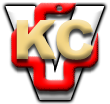 